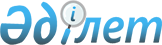 Об установлении квоты рабочих мест для лиц, состоящих на учете службы пробации уголовно-исполнительной инспекции, а также лиц, освобожденных из мест лишения свободы и несовершеннолетних выпускников интернатных организаций
					
			Утративший силу
			
			
		
					Постановление акимата Казыгуртского района Южно-Казахстанской области от 27 августа 2012 года № 399. Зарегистрировано Департаментом юстиции Южно-Казахстанской области 3 октября 2012 года № 2110. Утратило силу постановлением акимата Казыгуртского района Южно-Казахстанской области от 29 апреля 2016 года № 16      Сноска. Утратило силу постановлением акимата Казыгуртского района Южно-Казахстанской области от 29.04.2016 № 16.

      Примечание РЦПИ:

      В тексте сохранена авторская орфография и пунктуация.

      В соответствии с пунктом 1  статьи 21 Трудового кодекса Республики Казахстан от 15 мая 2007 года,  пунктом 2 статьи 31 Закона Республики Казахстан от 23 января 2001 года "О местном государственном управлении и самоуправлении в Республике Казахстан" и  подпунктами 5-5),  5-6) статьи 7 Закона Республики Казахстан от 23 января 2001 года "О занятости населения", акимат Казыгуртского района ПОСТАНОВЛЯЕТ:

      Сноска. Преамбула с изменениями, внесенными постановлением акимата Казыгуртского района Южно-Казахстанской области от 02.12.2014  № 499 (вводится в действие по истечении десяти календарных дней после дня его первого официального опубликования).

      1. Установить квоту рабочих мест для лиц, состоящих на учете службы пробации уголовно-исполнительной инспекции, а также лиц, освобожденных из мест лишения свободы, и несовершеннолетних выпускников интернатных организаций, в размере одного процента от общей численности рабочих мест.

      2. Признать утратившим силу постановления акимата Казыгуртского района от 17 сентября 2010 года № 421 "Об установления квоты рабочих мест для лиц освобожденных из мест лишения свободы и для несовершеннолетних выпускников интернатных организаций в Казыгуртском районе" (зарегистрировано в Реестре государственной регистрации нормативных правовых актов № 14-6-117, опубликовано в газете "Казыгурт тынысы" 05 ноября 2010 года № 66-67).

      3. Контроль за выполнением настоящего постановления возложить на заместителя акима района Турсынкулова С.А.

      4. Настоящее постановление вводится в действие по истечении десяти календарных дней после дня его первого официального опубликования.


					© 2012. РГП на ПХВ «Институт законодательства и правовой информации Республики Казахстан» Министерства юстиции Республики Казахстан
				
      Аким района

Б.Д.Кистауов
